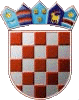    REPUBLIKA HRVATSKA   VARAŽDINSKA ŽUPANIJA          OPĆINA VINICA        OPĆINSKO VIJEĆEKlasa: 024-04/23-01/                                Urbroj: 2186-11-23-1Vinica,            lipnja 2023. Na temelju članka 36. Zakona o poljoprivredi („Narodne novine“ broj 118/18. 42/20, 52/21 i 152/22.) Pravilniku o državnim potporama u sektoru poljoprivrede i ruralnom razvoju (NN 7/21) članka 35. Zakona o lokalnoj i područnoj (regionalnoj) samoupravi („Narodne novine“ broj 33/01, 60/01, 129/05, 109/07, 125/08, 36/09, 36/09, 150/11, 144/12, 19/13, 137/15, 123/17, 98/19, 144/20) te članka 30. Statuta Općine Vinica („Službeni vjesnik Varaždinske županije“ broj  30/20, 09/21), Općinsko vijeće Općine Vinica na sjednici održanoj dana     ___     lipnja 2023.   godine donosi P R O G R A MPOTPORA U POLJOPRIVREDINA PODRUČJU OPĆINE VINICA 
ZA RAZDOBLJE 2023. DO 2025. GODINEOPĆE ODREDBEČlanak 1.Ovim Programom utvrđuju se mjere potpora u poljoprivredi, opći uvjeti, kriteriji i postupak dodjele potpora male vrijednosti Općine Vinica za razdoblje 2023.- 2025. godine.Potpore podrazumijevaju dodjelu bespovratnih novčanih sredstava iz Proračuna Općine Vinica za proračunsku godinu.Članak 2.Potpore male vrijednosti dodjeljuju se sukladno pravilima EU o pružanju državne potpore poljoprivredi i ruralnom razvoju propisanim Uredbom Komisije (EU) br. 1408/2013 od 18. prosinca 2013. (SL L 352, 24.12.2013.) o primjeni članaka 107. i 108. Ugovora o funkcioniranju Europske unije na potpore de minimis u poljoprivrednom sektoru i Uredbe Komisije (EU) 2019/316 od 21.veljače 2019. godine (SL L 51/1, od 22.02.2019.) o izmjeni Uredbe (EU) br. 1408/2013 o primjeni članka 107. i 108. Ugovora o funkcioniranju Europske unije na potpore de minimis u poljoprivrednom sektoru (u daljnjem tekstu: Uredba 1408/2013, 2019/316)Sukladno članku 1. Uredbe 1408/2013, 2019/316, ovaj se Program primjenjuje na potpore dodijeljene poduzetnicima koji se bave primarnom proizvodnjom poljoprivrednih proizvoda, uz iznimku:potpora čiji je iznos određen na temelju cijene ili količine proizvoda stavljenih na tržište,potpora djelatnostima vezanima uz izvoz, to jest potpora koje su izravno vezane uz izvezene količine, potpora za osnivanje i upravljanje distribucijskom mrežom ili za neke druge tekuće troškove vezane uz izvoznu djelatnost,potpora uvjetovanih korištenjem domaćih umjesto uvoznih proizvoda.Sukladno članku 2. Uredbe 1408/2013, 2019/316, „poljoprivredni proizvodi“ znači proizvodi iz Priloga I. Ugovora o funkcioniranju Europske unije, uz iznimku proizvoda ribarstva i akvakulture obuhvaćenih Uredbom Vijeća (EZ) br. 104/2000.Ostale potpore koje se dodjeljuju po ovom Programu iz članka 1. dodjeljuju se sukladno pravilima EU o pružanju državne potpore propisanim Uredbom Komisije (EU) br. 1407/2013 od 18. prosinca 2013. (SL L 352, 24.12.2013.) o primjeni članaka 107. i 108. Ugovora o funkcioniranju Europske unije na de minimis potpore, Uredba Komisije (EU) 2020/972 od srpnja 2020. o izmjeni Uredbe (EU) br. 147/2013 u pogledu njezina produljenja i o izmjeni Uredbe (EU) br. 651/2014 u pogledu njezina produljenja i odgovarajućih prilagodbi (SL L 215, 07.07.2020.)- u daljnjem tekstu: Uredba 1407/2013.Članak 3.Sukladno članku 2., točka 2. Uredbe 1408/2013 pod pojmom „jedan poduzetnik“ obuhvaćena su sva poduzeća koja su u najmanje jednom od sljedećih međusobnih odnosa:jedno poduzeće ima većinu glasačkih prava dioničara ili članova u drugom poduzeću;jedno poduzeće ima pravo imenovati ili smijeniti većinu članova upravnog, upravljačkog ili nadzornog tijela drugog poduzeća;jedno poduzeće ima pravo ostvarivati vladajući utjecaj na drugo poduzeće prema ugovoru sklopljenom s tim poduzećem ili prema odredbi statuta ili društvenog ugovora tog poduzeća;jedno poduzeće, koje je dioničar ili član u drugom poduzeću, kontrolira samo, u skladu s dogovorom s drugim dioničarima ili članovima tog poduzeća, većinu glasačkih prava dioničara ili glasačkih prava članova u tom poduzeću.Poduzeća koja su u bilo kojem od odnosa navedenih u prvom podstavku točkama (a) do (d) preko jednog ili više drugih poduzeća isto se tako smatraju jednim poduzetnikom.II.	KORISNICI PROGRAMAČlanak 4.Korisnici ovog Programa mogu biti poljoprivredna gospodarstva upisana u Upisnik poljoprivrednih gospodarstava, sa sjedištem i poljoprivrednom proizvodnjom (poljoprivredno zemljište, nasadi, stoka, gospodarski objekti i sl.) na području Općine Vinica, a koja zadovoljavaju kriterije propisane za pojedine aktivnosti. Poljoprivredno gospodarstvo obuhvaća slijedeće subjekte u poljoprivrednoj proizvodnji: obiteljska poljoprivredna gospodarstva, obrte, trgovačka društva i zadruge registrirane za obavljanje poljoprivredne djelatnosti.Pravo na potpore poljoprivredna gospodarstva ostvaruju na vlastiti zahtjev, odnosno temeljem Ugovora koje Općina Vinica zaključi sa određenim sudionicima u provođenju Programa, a isto traje do iskorištenja sredstava osiguranih u Proračunu Općine Vinica. III.     MJERE U POLJOPRIVREDI, AKTIVNOSTI TE PLANIRANA SREDSTVAČlanak 5.Općina Vinica će u razdoblju od 2023.-2025. godine financirati slijedeće mjere u poljoprivredi:Mjera 1: Potpore za nabavu loznih cijepovaMjera 2: Potpore za nabavu  voćnih sadnica i dugogodišnjih nasadaMjera 3: Potpore za sufinanciranje troškova osiguranja usjeva, nasada i  stokeMjera 4: Potpore za umjetno osjemenjivanje stoke (krava, junica, krmača)Mjera 5: Potpore za edukaciju poljoprivrednikaMjera 6: Potpore za okrupnjavanje zemljištaMjera 7. Jednokratna potpora za nabavu opreme u objektima za preradu u poljoprivredi ili za nabavu stokeMjera 8. Potpora pčelarima za prehranu pčela MJERA 1. Potpore za nabavu loznih sadnica Članak 6.Potpore za nabavu loznih cijepova će se odobriti u iznosu od 0,30 EUR po sadnici za bijele i crne sorte grožđa, za  minimalno 50 kom sadnica, a maksimalno 1.000 kom u jednoj kalendarskoj godini.Članak 7.Potpore za nabavu loznih sadnica mogu se ostvariti se pod slijedećim uvjetima:korisnici su poljoprivredna gospodarstva (OPG, obrti, trgovačka društva, zadruge registrirane za obavljanje poljoprivredne djelatnosti) upisana u Upisnik poljoprivrednih gospodarstava,sjedište poljoprivrednog gospodarstva te poljoprivredna površina za koju se traži potpora nalazi se  na području Općine Vinica,ulaganje je  izvršeno u tekućoj godini, a prije podnošenja zahtjeva za isplatu,potpora se isplaćuje  po ispostavljenom originalnom računu za kupnju sadnica te dostavi podatka o katastarskoj čestici na kojoj je izvršena sadnja, a nakon izvršene kontrole od strane Općine Vinica.MJERA 2. Potpore za nabavu voćnih sadnica te višegodišnjih nasadaČlanak 8.Općina Vinica će dodjeljivati potpore za nabavu   voćnih sadnica te višegodišnjih nasada:Članak 9.Potpore za voćne sadnice mogu se ostvariti pod slijedećim uvjetima : korisnici su poljoprivredna gospodarstva (OPG, obrti, trgovačka društva, zadruge registrirane za obavljanje poljoprivredne djelatnosti) upisana u Upisnik poljoprivrednih gospodarstava,sjedište poljoprivrednog gospodarstva te poljoprivredna površina za koju se traži potpora  nalazi se  na području Općine Vinicaulaganje je biti izvršeno u tekućoj godini, a prije podnošenja zahtjeva za isplatu,potpora  se isplaćuje po ispostavljenom originalnom računu kupnje sadnica te dostavi podatka o katastarskoj čestici na kojoj je izvršena sadnja, a nakon izvršene kontrole od strane Općine Vinicapotpore se odobravaju u najvišem iznosu od 664,00 EURA po poljoprivrednom gospodarstvu u jednoj kalendarskoj godini.MJERA 3. Potpore za sufinanciranje  troškova osiguranja usjeva, nasada i stokeČlanak 10.Potpora će se odobriti korisniku s područja Općine Vinica za sufinanciranje premije osiguranja usjeva, nasada i stoke, uz uvjet da korisnik potpore ima zaključenu policu  osiguranja od rizika mogućih elementarnih nepogoda za tekuću godinu.Svaki osiguranik sam odabire osiguravatelja, odnosno osiguravajuće društvo kod kojeg će zaključiti policu osiguranja, a s kojim Općina Vinica  ima sklopljen ugovor. 	Iznos potpore po korisniku je 50% premije osiguranja po jednoj polici za poljoprivredno gospodarstvo, a u najvišem iznosu od 664,00 EUR po jednom poljoprivrednom gospodarstvu tijekom jedne kalendarske godine. Članak 11.Potpore  sufinanciranje osiguranja mogu se ostvariti pod slijedećim uvjetima :korisnici su poljoprivredna gospodarstva (OPG, obrti, trgovačka društva, zadruge registrirane za obavljanje poljoprivredne djelatnosti) upisana u Upisnik poljoprivrednih gospodarstava,sjedište poljoprivrednog gospodarstva te poljoprivredna površina, stoka ili poljoprivredna proizvodnja  za koju se traži potpora  nalazi se  na području Općine Vinica,potpore  se isplaćuju po ispostavljenom originalnom računu od strane osiguravajućeg društva koje ima sklopljen ugovor sa Općinom Vinica,  sa priloženim policama za svakog osiguranika.MJERA 4. Potpora za umjetno osjemenjivanje stokeČlanak 12.Potpore će se odobriti korisniku za subvenciju umjetnog osjemenjivanja stoke u iznosu od 50 %   troškova po grlu,  a maksimalni iznos potpore po poljoprivrednom gospodarstvu iznosi 664,00 EUR tijekom jedne kalendarske godine. Članak 13.Potpore se mogu ostvariti pod slijedećim uvjetima: korisnici mogu biti poljoprivredna gospodarstva (OPG, obrti, trgovačka društva, zadruge registrirane za obavljanje poljoprivredne djelatnosti) upisana u Upisnik poljoprivrednih gospodarstava,sjedište poljoprivrednog gospodarstva te stoka  za koju se traži potpora treba biti na području Općine Vinica, osjemenjivanje treba biti izvršeno u tekućoj godini, a prije podnošenja zahtjeva za isplatu,Potpora će se isplaćivati po ispostavljenom originalnom računu od strane veterinarske stanice koja ima sklopljen ugovor sa Općinom Vinica ili po dostavljenom računu od strane korisnika. MJERA 5. Potpore za edukaciju poljoprivrednikaČlanak 14.Potpora će se odobriti korisniku za subvencioniranje  obrazovanja i usavršavanje korisnika  potpora temeljem kratkih verificiranih obrazovnih programa. Prednost će imati programi na području korištenja sredstava iz različitih nacionalnih programa i programa Europske unije potrebnih za bavljenje određenom proizvodnjom ili uslugom na poljoprivrednom gospodarstvu. Općina Vinica subvencionira maksimalno 13,28 EUR za izvođenja programa osnovne izobrazbe  te 7,00 EUR za dopunsku izobrazbu po  polazniku.  Članak 15.Uvjeti za dodjelu potpore su:korisnici mogu biti poljoprivredna gospodarstva (OPG, obrti, trgovačka društva, zadruge registrirane za obavljanje poljoprivredne djelatnosti) upisana u Upisnik poljoprivrednih gospodarstava sa prebivalištem na području Općine Vinica,potpore će se isplaćivati po dostavljenom izvješću o završetku programa obrazovanja te preslike uvjerenja/certifikata o završenom programu,zahtjev za potporu podnosi pojedinačno svaki polaznik uz dokaz o uplati troškova programa edukacije.MJERA 6.  Potpore za okrupnjavanje zemljištaČlanak 16.Potpore će se odobriti korisniku za okrupnjavanje poljoprivrednog zemljišta u iznosu od 266,00 EUR. Potpora će se isplaćivati najviše do 664,00 EUR po jednom poljoprivrednom gospodarstvu tijekom jedne kalendarske godine. Članak 17.Uvjeti za dodjelu potpore su: korisnici su poljoprivredna gospodarstva (OPG, obrti, trgovačka društva, zadruge registrirane za obavljanje poljoprivredne djelatnosti) upisana u Upisnik poljoprivrednih gospodarstava,  koji nemaju više od 50 ha zemljišta u svom vlasništvusjedište poljoprivrednog gospodarstva  je na području Općine Vinica,ulaganje treba biti izvršeno u tekućoj godini, a prije podnošenja zahtjeva za isplatu,potpora će se isplaćivati po dostavljenom kupoprodajnom ugovoru te dokazu o uplati poreza na promet nekretnina.MJERA 7. Jednokratna potpora za nabavu opreme u objektima za preradu u poljoprivredi  ili za nabavu stokeČlanak 18.Potpora korisniku za nabavu opreme u poljoprivrednoj proizvodnji ili za nabavu stoke vrijednosti do 13.273,00 EUR odobrava se jednokratno u razdoblju za koje se program donosi i iznosi najviše 1.991,00 EUR  (15%).Članak  19.Uvjeti za korištenje ove  vrste potpore su: korisnici su poljoprivredna gospodarstva (OPG, obrti, trgovačka društva, zadruge registrirane za obavljanje poljoprivredne djelatnosti) upisana u Upisnik poljoprivrednih gospodarstava,sjedište poljoprivrednog gospodarstva  je na području Općine Vinica,potpora se isplaćuje nakon dostavljenog računa za nabavu opreme ili kupnju stoke  i dokaza o izvršenom  plaćanju  sa poslovnog računa OPG-aoprema sufinancirana kroz ovu mjeru ne smije se otuđiti u roku od 5 godina što se dokazuje popisom dugotrajne imovine ili na drugi odgovarajući načinkorisnik mjere prilikom sklapanja ugovora dužan je predati instrument osiguranja u obliku ovjerene zadužnice  na iznos odobrene financijske pomoći/subvencije koja se aktivira u slučaju zlouporabe.Mjera 8. Potpora pčelarima za prehranu pčela (šećer, šećerno medne pogače)Članak 20.Potpore za nabavu šećera i šećerno medenih pogača odobrit će se u iznosu od 13,27 EURA ukupno za tekuću godinu po jednoj pčelinjoj zajednici (ukupno za nabavu šećera i nabavu šećerno mednih pogača). Članak 21. Uvjeti za korištenje ove vrste potpora su: korisnici su poljoprivredna gospodarstva (OPG, obrti, trgovačka društva, zadruge registrirane za obavljanje poljoprivredne djelatnosti) upisana u Upisnik poljoprivrednih gospodarstava te  Evidenciju pčelara i pčelinjaka; fizičke osobe koje se bave pčelarstvom na području Općine Vinica, imaju prebivalište u Općini Vinica te su njihove pčelinje zajednice smještene na području Općine Vinica,potpora se isplaćuje na temelju podnesenog Zahtjeva uz priloge – preslika osobne iskaznice, preslike kartice žiro računa za OPG gospodarstva ili kartice žiro računa za fizičke osobe, originalni račun za kupnju šećera ili šećerno mednih pogača te Upisnik u registar pčelinjaka za tekuću godinu. IV.   POTREBNA DOKUMENTACIJA I POSTUPAK DODJELE POTPOREČlanak  22.Korisnici potpora uz obrazac zahtjeva prilažu slijedeću dokumentaciju:Presliku osobne iskaznice – za fizičku osobu  nositelja OPG-aPresliku rješenja o Upis u sudski registar – za pravne osobePresliku rješenja o upisu u Upisnik poljoprivrednih gospodarstava,Račun za nabavljene sadnice, sjemenja, materijal/opremu ili obavljenu uslugu ne stariji od 12 mjeseci od dana podnošenja zahtjeva,Presliku izvatka sa poslovnog računa OPG-a  kao dokaz izvršene uplate po   računuPotvrdu da korisnik nema nepodmirenih obaveza prema Općini VinicaIzjavu da korisnik mjera nije korisnik potpora za istu mjeru iz drugih izvora (Varaždinska županija, APPRRR – Fond za ruralni razvoj)Drugu dokumentaciju propisanu za određene vrste potpora odnosno po potrebiUkupan iznos svih potpora po jednom poljoprivrednom gospodarstvu iz ovog Programa ne smije iznositi više od 2.655,00 EUR tijekom jedne kalendarske godine. Za svaku vrstu potpore sa  korisnikom potpore zaključuje se  posebni ugovor kojim se utvrđuju međusobna prava i obveze.Članak  23 .Ukupan iznos potpora po mjerama: 1, 2, 3, 4, 5, 6, 7 i 8. na koje se odnosi Uredba Komisije (EU) br. 1408/2013 od 18. prosinca 2013. o primjeni članaka 107. i 108. Ugovora o funkcioniranju Europske unije na potpore de minimis u poljoprivrednom sektoru i Uredbe Komisije (EU) 2019/316 od 21. veljače 2019. godine o izmjeni Uredbe (EU) br. 1408/2013 o primjeni članka 107. i 108. Ugovora o funkcioniranju Europske unije na potpore de minimis u poljoprivrednom sektoru, a koje su dodijeljene jednom poduzetniku ne smije prijeći iznos od 20.000.00 EUR-a tijekom trogodišnjeg fiskalnog razdoblja.	Gornja granica iz stavka 1. i stavka 2. ovog članka primjenjuje se bez obzira na oblik potpora de minimis ili na cilj koji se namjerava postići neovisno o tome financira li se potpora u cijelosti ili djelomično iz sredstava koje su podrijetlom iz EU. Razdoblje od tri fiskalne godine utvrđuju se na temelju fiskalnih godina koje poduzetnik primjenjuje u Republici Hrvatskoj.IZVORI FINANCIRANJAČlanak 24.Za provođenje ovog Programa u razdoblju od 2023.-2025. godine, sredstva će biti osigurana  u Proračunu Općine Vinica za svaku proračunsku godinu.Potpore će se isplaćivati korisnicima temeljem ovog Programa do utroška planiranih sredstava u Proračunu Općine Vinica za proračunsku godinu. KONTROLAČlanak  25.Za provedbu ovog Programa zadužuje se Jedinstveni upravni odjel, koji je ovlašten procijeniti vjerodostojnost podnijete dokumentacije i dokaza te u slučaju sumnje u vjerodostojnost ovlašten je odbaciti zahtjev. POVRAT SREDSTAVAČlanak 24.Ukoliko nakon izvršene kontrole na terenu te podnesene dokumentacije od strane korisnika, Jedinstveni upravni odjel utvrdi nepravilnosti dostavit će zaključak o povratu sredstava dobivene subvencije korisniku.  STUPANJE NA SNAGUČlanak .Ovaj Program stupa na snagu osmog dana od dana objave u „Službenom vjesniku Varaždinske županije“.                                                                                                             Predsjednik                                                                                             Općinskog vijeća Općine Vinica                                                                                                          Predrag ŠtromarRedni brojVrsta dugogodišnjih nasada i/ili voćnih sadnicaMinimalna količina Maksimalna količinaCijena po sadnici1.jabuke509000,30 EUR2.kruške konzumne501000,60 EUR3.kruške viljamovke501000,80 EUR4šljive, višnje, trešnje i ostale voćkarice501500,60 EUR5jagode100030000,10 EUR6.lješnjak, orah5010000,30 EUR 7.aronija, brusnica, borovnica 5010000,70 EUR8.maline, kupine, ribizl, šipak5010000,50 EUR9.aromatično bilje (lavanda i sl.)5015000,15 EUR